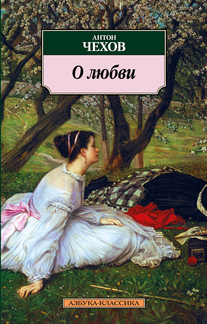 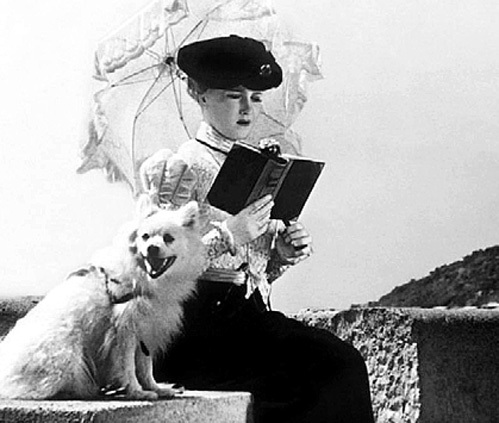 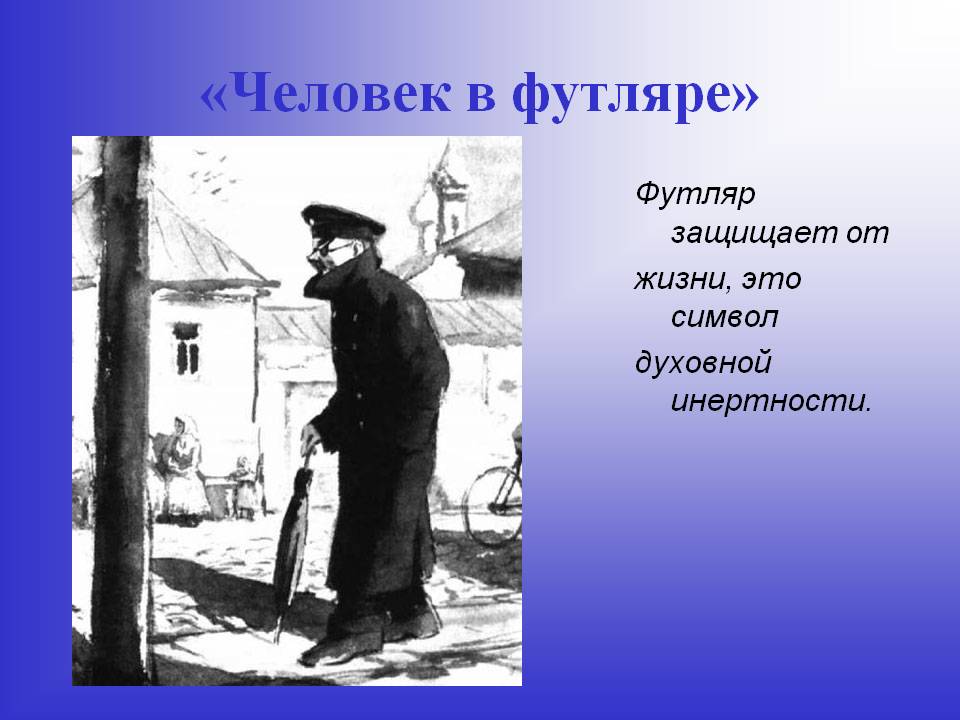 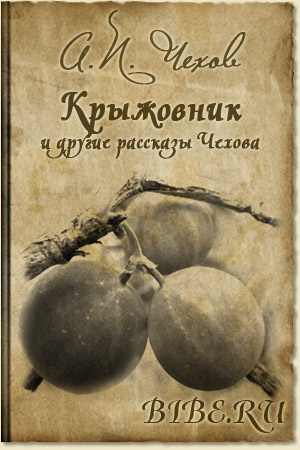 ДРАМАТУРГИЯ А.П. ЧЕХОВА«Вишневый сад» в театре «Современник»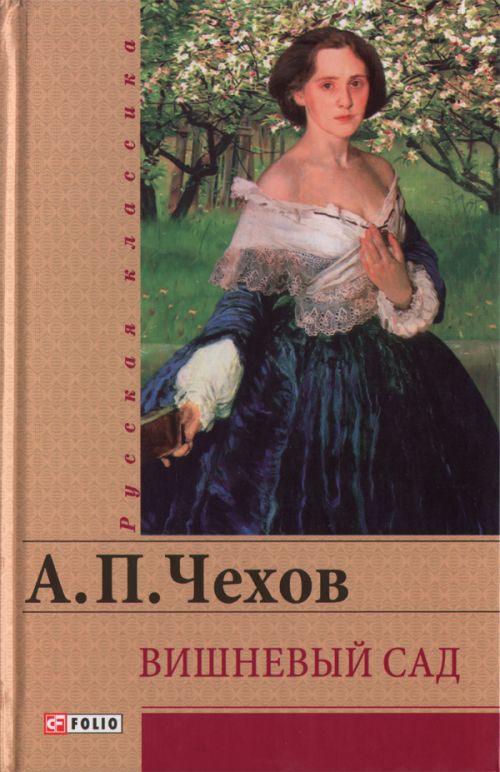 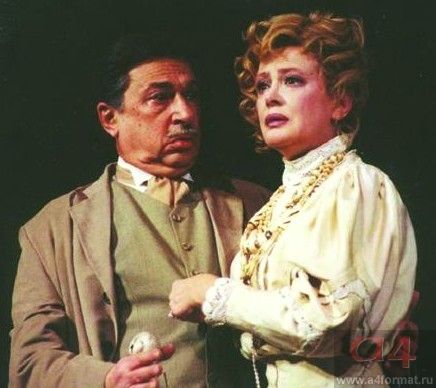 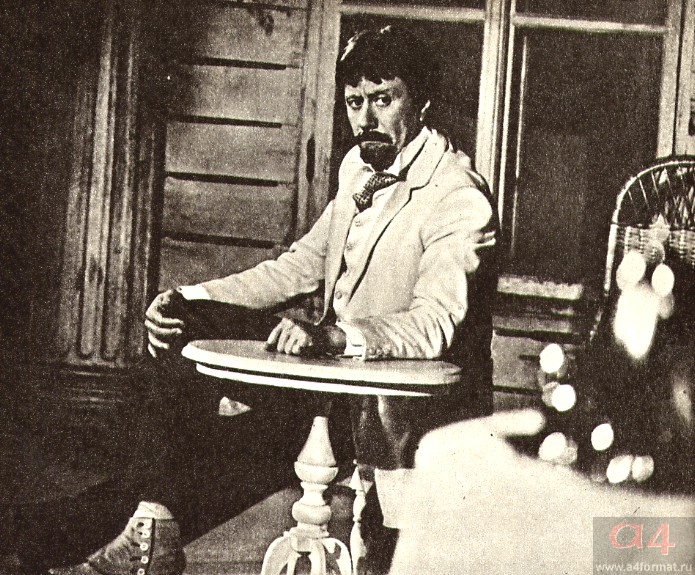 А. Миронов в роли Лопахина в Московском академическом театре сатирыОБЩЕСТВЕННАЯ ДЕЯТЕЛЬНОСТЬ А.П. ЧЕХОВА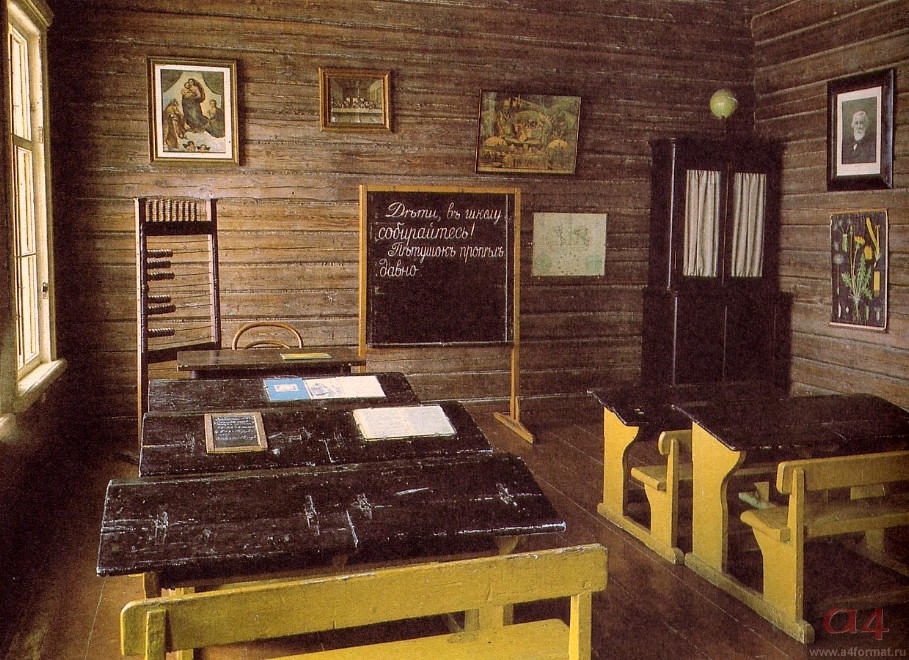 Школа А. Чехова в Мелихово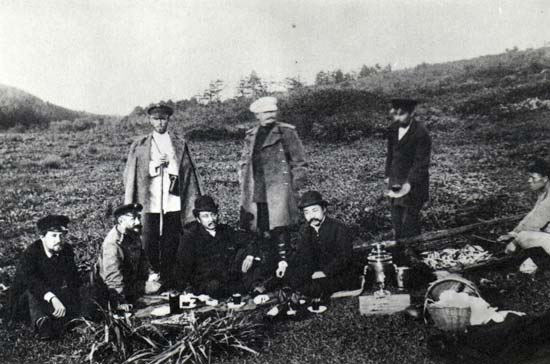 А. Чехов на каторжном острове СахалинНАЧАЛО ТВОРЧЕСТВА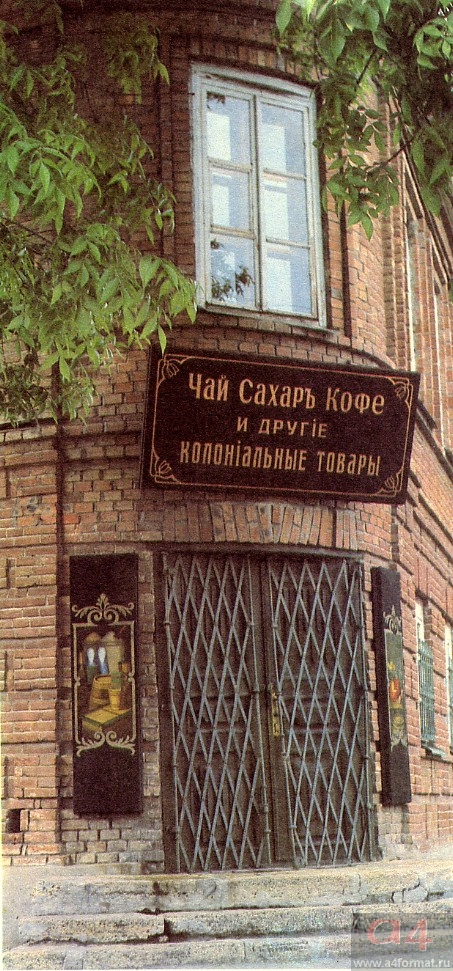 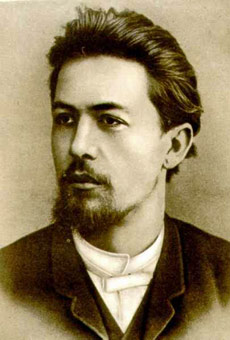 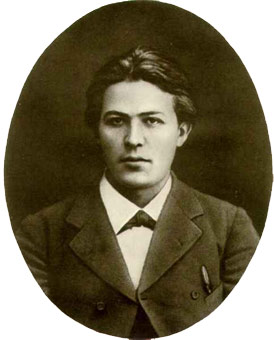 
Лавка Чеховых в Таганроге